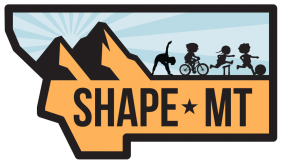 SHAPE MT HONORARY LIFE MEMBERSHIP AWARD This award recognizes deserving SHAPE MT members who have retired from an active role in the Health & Physical Education field and have changed to other fields or endeavors. The nominee should have been a member of SHAPE MT ten of the last fifteen years prior to retirement. The nominee should have served SHAPE MT in some direct capacity ( i.e. board member) during his/her career. The nominee should exhibit personal and professional qualities that serve as a credit to the field of Health & Physical Education in Montana. Award Nominee Information Name____________________________________________________________ Most Recent Position _______________________________________________ School ___________________________________________________________ Email ____________________________________________________________ Phone ____________________________________________________________ Nominating Person’s Information Name ____________________________________________________________ Email ____________________________________________________________ Phone ____________________________________________________________ Email form to mrsdub61@gmail.comor mail to Teri Wilkinson PO Box 76, Noxon MT 59853